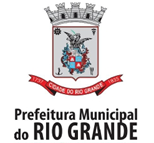 PREFEITURA MUNICIPAL DO RIO GRANDESECRETARIA DE MUNICÍPIO DA CULTURALargo Engenheiro João Fernandes Moreira, s/n –Centro – CEP: 96200-900 – Rio Grande /RSCHAMADA PÚBLICA SECULT/LEI ALDIR BLANC RIO GRANDE - Nº 03/2020SELEÇÃO PROJETOS CULTURAISANEXO III - PROPOSTA DO PROJETONOME DO PROPONENTETÍTULO DO PROJETOMODALIDADE INSCRIÇÃO(     ) PROJETOS ARTÍSTICO-CULTURAIS(     ) PROJETOS DE AÇÃO FORMATIVA(     ) PROJETOS ARTÍSTICO-CULTURAIS(     ) PROJETOS DE AÇÃO FORMATIVA(     ) PROJETOS ARTÍSTICO-CULTURAIS(     ) PROJETOS DE AÇÃO FORMATIVAFORMATO(     ) ONLINE(     ) PRESENCIAL (PÓS-ISOLAMENTO)(     ) ONLINE E PRESENCIAL(     ) ONLINE(     ) PRESENCIAL (PÓS-ISOLAMENTO)(     ) ONLINE E PRESENCIAL(     ) ONLINE(     ) PRESENCIAL (PÓS-ISOLAMENTO)(     ) ONLINE E PRESENCIALDESCRIÇÃO DA AÇÃO(como se dará a atividade, o local, materiais utilizados para construção da ação, tempo de duração)PÚBLICO ENVOLVIDOLINK PARA ACESSO (não obrigatório para propostas presenciais)PLANO DE DIVULGAÇÃOPEÇA DE DIVULGAÇÃO(EX: WEBCARD, TEASER, VIDEO, FOTO, ETC.)QUANTIDADEVEÍCULO(ESPAÇO ONDE SERÁ DIVULGADO)PLANO DE DIVULGAÇÃOPLANO DE DIVULGAÇÃOPLANO DE DIVULGAÇÃOPLANO DE DIVULGAÇÃOPLANO DE DIVULGAÇÃO